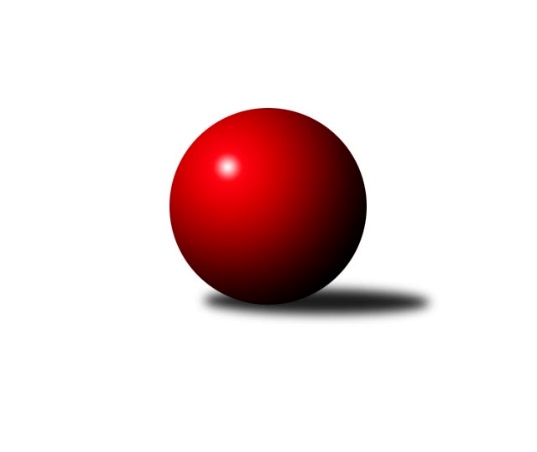 Č.16Ročník 2012/2013	23.2.2013Nejlepšího výkonu v tomto kole: 3505 dosáhlo družstvo: TJ Sokol KARE Luhačovice˝A˝1. KLM 2012/2013Výsledky 16. kolaSouhrnný přehled výsledků:TJ Valašské Meziříčí	- KK Slavoj Praha	3:5	3451:3473	12.0:12.0	23.2.TJ Jiskra Kovářská	- SKK  Náchod	1:7	3289:3437	9.0:15.0	23.2.TJ Sokol Kolín 	- KK PSJ Jihlava	7:1	3400:3292	15.0:9.0	23.2.TJ Centropen Dačice	- TJ Třebíč	6:2	3290:3169	13.0:11.0	23.2.SKK Svijany  Vrchlabí	- TJ Sokol KARE Luhačovice˝A˝	3:5	3466:3505	10.0:14.0	23.2.TJ Sokol Husovice	- TJ Spartak Přerov˝A˝	5:3	3503:3378	12.0:12.0	23.2.Tabulka družstev:	1.	SKK  Náchod	16	12	3	1	90.5 : 37.5 	235.0 : 149.0 	 3483	27	2.	TJ Jiskra Kovářská	16	9	1	6	65.0 : 63.0 	191.5 : 192.5 	 3330	19	3.	TJ Spartak Přerov˝A˝	16	7	4	5	66.0 : 62.0 	196.5 : 187.5 	 3380	18	4.	TJ Třebíč	16	9	0	7	63.5 : 64.5 	186.5 : 197.5 	 3342	18	5.	KK Slavoj Praha	16	8	1	7	69.5 : 58.5 	192.0 : 192.0 	 3399	17	6.	TJ Sokol Husovice	16	8	1	7	65.5 : 62.5 	194.0 : 190.0 	 3408	17	7.	TJ Sokol KARE Luhačovice˝A˝	16	6	3	7	62.0 : 66.0 	201.5 : 182.5 	 3334	15	8.	TJ Centropen Dačice	16	7	1	8	59.0 : 69.0 	187.0 : 197.0 	 3349	15	9.	TJ Sokol Kolín	16	7	0	9	62.0 : 66.0 	193.5 : 190.5 	 3348	14	10.	KK PSJ Jihlava	16	6	0	10	56.5 : 71.5 	167.5 : 216.5 	 3251	12	11.	TJ Valašské Meziříčí	16	5	1	10	54.0 : 74.0 	182.0 : 202.0 	 3367	11	12.	SKK Svijany  Vrchlabí	16	4	1	11	54.5 : 73.5 	177.0 : 207.0 	 3344	9Podrobné výsledky kola:	 TJ Valašské Meziříčí	3451	3:5	3473	KK Slavoj Praha	David Volek	134 	 143 	 146 	154	577 	 3:1 	 556 	 138	129 	 142	147	Martin Kozel st.	Radim Metelka	117 	 143 	 147 	125	532 	 0:4 	 582 	 137	150 	 159	136	Petr Pavlík	Vladimír Výrek	135 	 142 	 154 	153	584 	 3:1 	 556 	 163	125 	 130	138	Stanislav Březina	Vlastimil Bělíček	159 	 140 	 167 	143	609 	 3:1 	 589 	 152	149 	 153	135	Jiří Bartoníček	Dalibor Tuček	142 	 135 	 148 	143	568 	 2:2 	 591 	 138	142 	 147	164	Anton Stašák	Tomáš Cabák	148 	 134 	 156 	143	581 	 1:3 	 599 	 152	158 	 139	150	Zdeněk Gartusrozhodčí: Nejlepší výkon utkání: 609 - Vlastimil Bělíček	 TJ Jiskra Kovářská	3289	1:7	3437	SKK  Náchod	Vlastimil Zeman ml. ml.	138 	 153 	 146 	137	574 	 2:2 	 577 	 144	131 	 138	164	Roman Straka	Milan Hrouda	137 	 150 	 118 	140	545 	 3:1 	 556 	 133	141 	 146	136	Daniel Neumann	David Junek	150 	 140 	 146 	135	571 	 1:3 	 579 	 126	147 	 156	150	Martin Kovář	Petr Dvořák	143 	 133 	 139 	119	534 	 1:3 	 561 	 152	147 	 134	128	Jiří Hetych ml.	Martin Pejčoch	135 	 135 	 118 	133	521 	 0:4 	 615 	 152	160 	 151	152	Jaroslav Hažva	Vlastimil Zeman st.	149 	 124 	 122 	149	544 	 2:2 	 549 	 140	147 	 135	127	Petr Holýrozhodčí: Nejlepší výkon utkání: 615 - Jaroslav Hažva	 TJ Sokol Kolín 	3400	7:1	3292	KK PSJ Jihlava	Jiří Němec	131 	 141 	 140 	131	543 	 3:1 	 492 	 121	114 	 116	141	Václav Rychtařík ml. *1	Martin Švorba	134 	 143 	 140 	152	569 	 2.5:1.5 	 550 	 149	143 	 110	148	Tomáš Valík	Jindřich Lauer	139 	 129 	 128 	138	534 	 1:3 	 572 	 144	146 	 149	133	Jiří Partl	Roman Weiss	147 	 141 	 144 	135	567 	 2.5:1.5 	 555 	 148	137 	 135	135	Stanislav Partl	Jan Pelák	148 	 151 	 148 	153	600 	 3:1 	 586 	 142	143 	 153	148	Daniel Braun	Filip Dejda	154 	 137 	 165 	131	587 	 3:1 	 537 	 133	133 	 125	146	Jakub Zdražilrozhodčí: střídání: *1 od 61. hodu Roman TvrdýNejlepší výkon utkání: 600 - Jan Pelák	 TJ Centropen Dačice	3290	6:2	3169	TJ Třebíč	Petr Žahourek	137 	 133 	 123 	125	518 	 0:4 	 553 	 139	143 	 137	134	Petr Dobeš ml.	Milan Kabelka	138 	 143 	 148 	159	588 	 4:0 	 533 	 118	135 	 128	152	Jiří Mikoláš	Karel Novák	129 	 135 	 125 	148	537 	 2:2 	 491 	 124	136 	 126	105	Robert Pevný	Jiří Malínek	138 	 124 	 148 	153	563 	 4:0 	 496 	 117	113 	 123	143	Karel Uhlíř *1	Václav Zajíc	137 	 133 	 129 	133	532 	 2:2 	 530 	 126	142 	 143	119	Jan Dobeš *2	Milan Blecha	155 	 122 	 135 	140	552 	 1:3 	 566 	 137	141 	 145	143	Kamil Nestrojilrozhodčí: střídání: *1 od 61. hodu Martin Myška, *2 od 1. hodu Václav RypelNejlepší výkon utkání: 588 - Milan Kabelka	 SKK Svijany  Vrchlabí	3466	3:5	3505	TJ Sokol KARE Luhačovice˝A˝	David Hobl	168 	 151 	 154 	154	627 	 3:1 	 595 	 165	130 	 158	142	Jiří Staněk	Jiří Vejvara	142 	 138 	 143 	148	571 	 1:3 	 590 	 142	140 	 143	165	Jiří Kudláček	Vlado Žiško	138 	 129 	 140 	134	541 	 1:3 	 575 	 152	123 	 158	142	Radek Polách	Kamil Fiebinger	132 	 117 	 147 	144	540 	 2:2 	 526 	 127	132 	 149	118	Petr Kudláček	Michal Rolf	151 	 142 	 155 	155	603 	 2:2 	 599 	 156	143 	 148	152	Michal Markus	Zdeněk Říha	150 	 143 	 156 	135	584 	 1:3 	 620 	 151	167 	 155	147	Pavel Kubálekrozhodčí: Nejlepší výkon utkání: 627 - David Hobl	 TJ Sokol Husovice	3503	5:3	3378	TJ Spartak Přerov˝A˝	Zdeněk Vymazal	148 	 169 	 161 	154	632 	 3:1 	 556 	 154	131 	 135	136	Vladimír Mánek	Pavel Vymazal	146 	 155 	 149 	149	599 	 2.5:1.5 	 583 	 146	143 	 134	160	Jiří Hendrych	Libor Škoula	133 	 169 	 127 	170	599 	 3:1 	 518 	 123	125 	 138	132	Petr Pavelka ml	Dušan Ryba	128 	 162 	 155 	123	568 	 2:2 	 586 	 147	150 	 136	153	Jakub Pleban	Jan Machálek st.	127 	 134 	 135 	156	552 	 1:3 	 567 	 153	146 	 142	126	Roman Goldemund	Jiří Radil	154 	 122 	 139 	138	553 	 0.5:3.5 	 568 	 155	128 	 139	146	Václav Mazurrozhodčí: Nejlepší výkon utkání: 632 - Zdeněk VymazalPořadí jednotlivců:	jméno hráče	družstvo	celkem	plné	dorážka	chyby	poměr kuž.	Maximum	1.	Zdeněk Gartus 	KK Slavoj Praha	596.31	386.0	210.3	1.3	9/9	(638)	2.	Jaroslav Hažva 	SKK  Náchod	594.41	373.0	221.4	0.3	9/9	(635)	3.	Zdeněk Vymazal 	TJ Sokol Husovice	586.97	376.6	210.4	0.8	9/9	(640)	4.	Radim Metelka 	TJ Valašské Meziříčí	584.51	376.1	208.4	1.3	9/9	(626)	5.	Filip Dejda 	TJ Sokol Kolín 	582.31	378.1	204.2	1.6	7/9	(634)	6.	Roman Straka 	SKK  Náchod	581.75	372.1	209.6	1.3	6/9	(597)	7.	Martin Kovář 	SKK  Náchod	580.67	379.8	200.8	1.3	9/9	(614)	8.	Petr Holý 	SKK  Náchod	580.11	372.2	208.0	1.1	9/9	(636)	9.	Michal Markus 	TJ Sokol KARE Luhačovice˝A˝	577.52	371.6	205.9	1.5	9/9	(650)	10.	Dušan Ryba 	TJ Sokol Husovice	577.20	369.3	207.9	1.1	8/9	(632)	11.	Luboš Gassmann 	TJ Valašské Meziříčí	577.06	366.3	210.8	1.9	7/9	(638)	12.	Václav Mazur 	TJ Spartak Přerov˝A˝	576.42	375.1	201.3	2.8	8/9	(615)	13.	Jiří Hetych  ml.	SKK  Náchod	576.14	376.3	199.8	2.1	7/9	(608)	14.	Petr Dobeš  ml.	TJ Třebíč	575.44	373.3	202.1	1.6	9/9	(647)	15.	Vlastimil Zeman ml.  ml.	TJ Jiskra Kovářská	574.98	372.6	202.4	1.8	8/9	(617)	16.	Daniel Neumann 	SKK  Náchod	574.88	369.8	205.1	1.3	8/9	(624)	17.	Martin Švorba 	TJ Sokol Kolín 	574.84	370.4	204.4	1.9	9/9	(608)	18.	Roman Goldemund 	TJ Spartak Přerov˝A˝	574.35	378.3	196.0	2.9	9/9	(629)	19.	Petr Pavlík 	KK Slavoj Praha	574.29	371.0	203.3	2.6	8/9	(603)	20.	Jiří Axman ml.  ml.	TJ Sokol Husovice	573.73	373.2	200.6	0.9	8/9	(607)	21.	Václav Rychtařík  ml.	KK PSJ Jihlava	572.66	371.4	201.2	2.1	7/9	(630)	22.	Anton Stašák 	KK Slavoj Praha	572.14	371.2	200.9	1.8	9/9	(604)	23.	David Hobl 	SKK Svijany  Vrchlabí	571.84	383.5	188.4	2.7	8/9	(627)	24.	Kamil Nestrojil 	TJ Třebíč	569.31	373.2	196.1	1.9	9/9	(606)	25.	Milan Blecha 	TJ Centropen Dačice	569.27	372.5	196.8	2.1	8/9	(617)	26.	Daniel Braun 	KK PSJ Jihlava	568.64	373.0	195.6	1.7	8/9	(607)	27.	Martin Kozel  st.	KK Slavoj Praha	567.60	371.5	196.1	2.3	9/9	(608)	28.	Stanislav Partl 	KK PSJ Jihlava	567.29	375.0	192.3	2.8	9/9	(622)	29.	Jiří Kudela 	TJ Spartak Přerov˝A˝	566.43	378.1	188.3	1.5	7/9	(586)	30.	Jakub Pleban 	TJ Spartak Přerov˝A˝	566.33	366.3	200.0	3.6	8/9	(605)	31.	Martin Pejčoch 	TJ Jiskra Kovářská	566.10	368.1	198.0	2.3	9/9	(601)	32.	Jiří Staněk 	TJ Sokol KARE Luhačovice˝A˝	565.18	372.2	193.0	1.9	9/9	(620)	33.	Jiří Mrlík 	TJ Sokol KARE Luhačovice˝A˝	564.92	378.3	186.6	2.2	7/9	(632)	34.	Jiří Malínek 	TJ Centropen Dačice	564.72	370.3	194.4	3.2	9/9	(611)	35.	Tomáš Cabák 	TJ Valašské Meziříčí	563.94	373.0	191.0	2.6	6/9	(635)	36.	Jan Pelák 	TJ Sokol Kolín 	563.86	370.5	193.3	3.4	9/9	(602)	37.	David Junek 	TJ Jiskra Kovářská	563.38	364.7	198.7	2.0	9/9	(622)	38.	Milan Kabelka 	TJ Centropen Dačice	563.29	367.5	195.8	2.7	9/9	(620)	39.	Libor Škoula 	TJ Sokol Husovice	562.38	367.1	195.3	2.1	7/9	(615)	40.	Vladimír Výrek 	TJ Valašské Meziříčí	562.08	370.9	191.2	2.4	7/9	(593)	41.	Dalibor Tuček 	TJ Valašské Meziříčí	560.90	372.6	188.3	2.3	6/9	(594)	42.	Vlastimil Bělíček 	TJ Spartak Přerov˝A˝	560.49	366.5	194.0	2.2	6/9	(636)	43.	Robert Pevný 	TJ Třebíč	560.25	365.6	194.6	1.9	9/9	(622)	44.	Karel Novák 	TJ Centropen Dačice	560.16	366.0	194.1	1.9	8/9	(591)	45.	Jiří Kudláček 	TJ Sokol KARE Luhačovice˝A˝	560.10	370.4	189.7	4.6	9/9	(614)	46.	Zdeněk Říha 	SKK Svijany  Vrchlabí	559.42	370.0	189.5	2.5	9/9	(584)	47.	Jiří Radil 	TJ Sokol Husovice	558.60	364.4	194.2	2.2	9/9	(613)	48.	Stanislav Březina 	KK Slavoj Praha	557.73	376.3	181.5	3.4	6/9	(576)	49.	Václav Zajíc 	TJ Centropen Dačice	556.61	367.5	189.1	2.4	8/9	(588)	50.	Jiří Mikoláš 	TJ Třebíč	556.48	370.1	186.4	3.2	9/9	(597)	51.	Jiří Němec 	TJ Sokol Kolín 	556.41	359.5	196.9	2.7	8/9	(590)	52.	David Volek 	TJ Valašské Meziříčí	555.73	366.2	189.5	2.5	9/9	(602)	53.	Kamil Fiebinger 	SKK Svijany  Vrchlabí	555.57	370.8	184.8	2.6	9/9	(604)	54.	Jiří Partl 	KK PSJ Jihlava	553.00	363.1	189.9	2.0	8/9	(595)	55.	Jakub Zdražil 	KK PSJ Jihlava	552.58	367.7	184.9	3.8	6/9	(612)	56.	Václav Rypel 	TJ Třebíč	552.36	365.3	187.1	2.7	7/9	(608)	57.	Roman Weiss 	TJ Sokol Kolín 	551.86	361.5	190.4	1.9	7/9	(573)	58.	Jan Machálek  st.	TJ Sokol Husovice	550.50	364.8	185.8	2.6	6/9	(577)	59.	Vlastimil Zeman st. 	TJ Jiskra Kovářská	548.67	368.2	180.5	4.3	9/9	(598)	60.	Vlado Žiško 	SKK Svijany  Vrchlabí	548.16	367.1	181.0	2.1	9/9	(606)	61.	Jiří Bartoníček 	KK Slavoj Praha	545.82	360.5	185.3	1.6	8/9	(589)	62.	Petr Žahourek 	TJ Centropen Dačice	545.28	366.1	179.2	4.1	9/9	(583)	63.	Radek Polách 	TJ Sokol KARE Luhačovice˝A˝	544.73	362.7	182.0	3.6	8/9	(637)	64.	Milan Hrouda 	TJ Jiskra Kovářská	543.25	363.1	180.2	3.7	6/9	(573)	65.	Pavel Nežádal 	SKK Svijany  Vrchlabí	541.31	362.5	178.9	2.8	7/9	(574)	66.	Ondřej Topič 	TJ Valašské Meziříčí	540.67	362.0	178.7	3.8	6/9	(584)	67.	Pavel Kubálek 	TJ Sokol KARE Luhačovice˝A˝	540.33	357.2	183.1	4.0	6/9	(642)	68.	Petr Pavelka ml 	TJ Spartak Přerov˝A˝	539.79	366.7	173.1	3.4	7/9	(595)	69.	Jindřich Lauer 	TJ Sokol Kolín 	539.77	361.2	178.6	4.8	7/9	(577)		Michal Rolf 	SKK Svijany  Vrchlabí	584.36	387.7	196.7	1.6	5/9	(608)		Dalibor Jandík 	TJ Valašské Meziříčí	584.00	398.0	186.0	0.0	1/9	(584)		Pavel Vymazal 	TJ Sokol Husovice	577.35	372.3	205.1	1.7	5/9	(600)		Ladislav Beránek 	SKK  Náchod	574.96	370.1	204.8	1.6	4/9	(632)		Milan Kanda 	TJ Spartak Přerov˝A˝	567.20	381.8	185.4	3.2	1/9	(591)		Jaroslav Tejml 	TJ Jiskra Kovářská	566.23	363.8	202.4	2.4	5/9	(629)		Dalibor Matyáš 	TJ Spartak Přerov˝A˝	563.67	374.2	189.5	1.3	3/9	(582)		Michal Šimek 	TJ Sokol Husovice	561.50	367.5	194.0	3.0	1/9	(582)		Jiří Hendrych 	TJ Spartak Přerov˝A˝	561.33	366.9	194.4	1.9	5/9	(583)		Petr Vojtíšek 	TJ Centropen Dačice	561.00	358.0	203.0	2.0	1/9	(561)		Jiří Vejvara 	SKK Svijany  Vrchlabí	559.11	357.3	201.8	1.7	3/9	(571)		Vlastimil Červenka 	TJ Sokol KARE Luhačovice˝A˝	559.00	366.5	192.5	5.0	2/9	(578)		František Caha 	TJ Třebíč	557.00	372.0	185.0	7.0	1/9	(557)		Vladimír Mánek 	TJ Spartak Přerov˝A˝	556.00	368.0	188.0	4.0	1/9	(556)		Stanislav Tichý 	KK Slavoj Praha	553.27	373.3	179.9	4.4	5/9	(582)		Petr Dvořák 	TJ Jiskra Kovářská	552.50	364.0	188.5	3.5	5/9	(571)		Roman Pek 	SKK Svijany  Vrchlabí	551.50	366.0	185.5	4.5	5/9	(578)		Tomáš Valík 	KK PSJ Jihlava	548.66	365.3	183.4	3.4	5/9	(624)		Jiří Konečný 	TJ Sokol KARE Luhačovice˝A˝	548.00	371.0	177.0	4.0	1/9	(548)		Lukáš Štibich 	TJ Centropen Dačice	547.00	365.0	182.0	2.0	1/9	(547)		Vladimír Kantor 	TJ Třebíč	546.00	353.0	193.0	4.0	1/9	(546)		Petr Března 	TJ Třebíč	543.00	360.5	182.5	7.0	2/9	(553)		Michal Juroška 	TJ Valašské Meziříčí	542.00	354.0	188.0	4.0	1/9	(542)		Jaroslav Krejčí 	TJ Spartak Přerov˝A˝	540.50	380.5	160.0	3.5	2/9	(551)		Tomáš Bártů 	TJ Centropen Dačice	539.25	361.3	178.0	2.5	2/9	(559)		Jiří Divila ml. 	TJ Spartak Přerov˝A˝	538.00	363.7	174.3	3.3	1/9	(557)		Jan Ševela 	KK PSJ Jihlava	538.00	369.0	169.0	2.0	2/9	(552)		Petr Benedikt 	KK PSJ Jihlava	537.60	363.3	174.3	7.1	5/9	(595)		Jaroslav Šatník 	TJ Sokol Kolín 	535.25	364.3	171.0	4.3	4/9	(558)		Robert Petera 	TJ Sokol Kolín 	532.08	362.3	169.8	3.5	3/9	(562)		Karel Uhlíř 	TJ Třebíč	531.83	356.8	175.1	3.8	5/9	(585)		Aleš Zeman 	TJ Třebíč	524.00	362.0	162.0	10.0	1/9	(524)		Mojmír Holec 	TJ Centropen Dačice	523.00	347.0	176.0	2.0	1/9	(523)		Petr Kudláček 	TJ Sokol KARE Luhačovice˝A˝	513.50	348.0	165.5	7.0	2/9	(526)		Arnošt Werschall 	TJ Jiskra Kovářská	511.00	345.0	166.0	7.0	2/9	(551)		Jiří Kašpar 	KK Slavoj Praha	510.00	344.0	166.0	4.0	1/9	(510)		Tomáš Stolařík 	TJ Sokol KARE Luhačovice˝A˝	505.00	354.0	151.0	5.0	1/9	(505)		Vladimír Dvořák 	KK PSJ Jihlava	502.00	350.0	152.0	3.0	1/9	(502)Sportovně technické informace:Starty náhradníků:registrační číslo	jméno a příjmení 	datum startu 	družstvo	číslo startu
Hráči dopsaní na soupisku:registrační číslo	jméno a příjmení 	datum startu 	družstvo	Program dalšího kola:17. kolo2.3.2013	so	10:00	TJ Sokol KARE Luhačovice˝A˝ - TJ Jiskra Kovářská	2.3.2013	so	10:00	KK Slavoj Praha - TJ Centropen Dačice	2.3.2013	so	15:00	TJ Třebíč - TJ Sokol Kolín 	2.3.2013	so	15:00	SKK  Náchod - TJ Valašské Meziříčí	2.3.2013	so	15:00	SKK Svijany  Vrchlabí - TJ Sokol Husovice	2.3.2013	so	15:30	KK PSJ Jihlava - TJ Spartak Přerov˝A˝	Nejlepší šestka kola - absolutněNejlepší šestka kola - absolutněNejlepší šestka kola - absolutněNejlepší šestka kola - absolutněNejlepší šestka kola - dle průměru kuželenNejlepší šestka kola - dle průměru kuželenNejlepší šestka kola - dle průměru kuželenNejlepší šestka kola - dle průměru kuželenNejlepší šestka kola - dle průměru kuželenPočetJménoNázev týmuVýkonPočetJménoNázev týmuPrůměr (%)Výkon6xZdeněk VymazalHusovice6326xZdeněk VymazalHusovice112.566324xDavid HoblVrchlabí Svijan6276xJaroslav HažvaSKK  Náchod111.296153xPavel KubálekLuhačovice A6204xDavid HoblVrchlabí Svijan110.236276xJaroslav HažvaSKK  Náchod6152xPavel KubálekLuhačovice A1096204xVlastimil BělíčekVal. Meziříčí6093xJan PelákKolín107.566003xMichal RolfVrchlabí Svijan6032xPavel VymazalHusovice106.68599